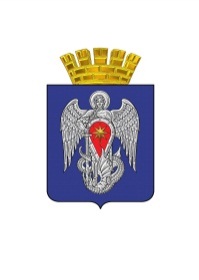 АДМИНИСТРАЦИЯ ГОРОДСКОГО ОКРУГА ГОРОД МИХАЙЛОВКАВОЛГОГРАДСКОЙ ОБЛАСТИ                                                   ПОСТАНОВЛЕНИЕот                                                           №О предоставлении разрешения на условно разрешенный вид использования   земельного участка и объектов, расположенных на нем, по адресу: Волгоградская область, город Михайловка, улица  Тишанская, 27 Рассмотрев заявление ЗАО «Ремгражданреконструкция»,  руководствуясь статьями 5.1, 39 Градостроительного кодекса РФ, Порядком организации и проведения общественных обсуждений и публичных слушаний по проектам документов в сфере градостроительной деятельности в городском округе город Михайловка Волгоградской области, утвержденным решением Михайловской городской Думы от 16.12.2019 №242, учитывая заключение по результатам публичных слушаний и рекомендации комиссии по подготовке проекта Правил землепользования и застройки на территории городского округа город Михайловка Волгоградской области по вопросу выдачи разрешения на условно разрешенный вид использования земельного участка и объектов расположенных на нем, по адресу: Волгоградская область, город Михайловка, улица Тишанская, 27, а именно: размещение мусороперегрузочной станции,  администрация городского округа город Михайловка Волгоградской области                                п о с т а н о в л я е т:1. Разрешить условно разрешенный вид использования  земельного участка и объектов расположенных на нем, по адресу: Волгоградская область, город Михайловка, улица Тишанская, 27, а именно: размещение мусороперегрузочной станции.